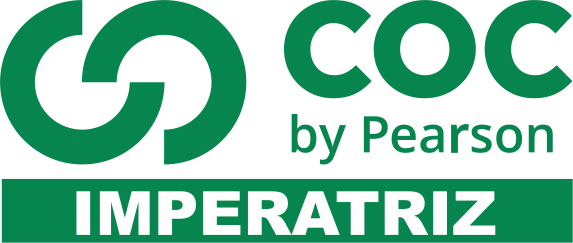 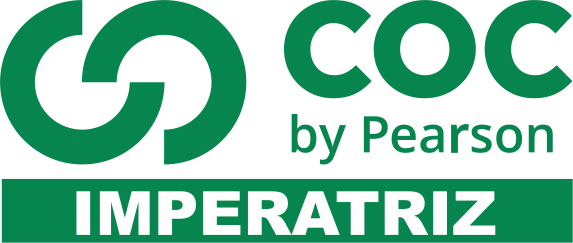 1) Cite a diferença entre Empresa Estatal e Empresa Privada.2) Cite as diferenças entre Superávit e Déficit.3) Quais as vantagens e desvantagens da  doutrina econômica do Neoliberalismo?4) Cite as características do período Mercantilista.5) Cite os nomes das fases dos blocos econômicos.6) Diferencie IDH de índice de GINI.7) Explique o que é a ALCA e porque o Brasil foi contra essa proposta.8) Explique a diferença entre os estágios dos blocos econômicos, zona de  livre comercio e união monetária.9) Defina Protecionismo Econômico10) Quais países integram a America Platina?11)  Cite as características da doutrina Monroe e Trumam.12) Quais os objetivos da UNASUL.13) Quais países estavam envolvidos na guerra das Malvinas?14) Quais dificuldades os países da América Latina encontraram nas tentativas de integração econômica?15) A Antártida é um continente que representa uma questão da geopolítica internacional. Em seus 14 milhões de quilômetros quadrados estão localizadas importantes reservas de cobre, urânio e carvão natural, sem contar que dispõe de 90% da água doce do Planeta em suas geleiras. Uma resolução geopolítica sobre esse continente foi estabelecida pelo Tratado:
a) Antártico.b) Ártico-Antártico.c) Polar do Sul.d) Continental-austral.16) Leia as afirmativas abaixo sobre a hidrografia brasileira:I - É a maior das três bacias que formam a Bacia Platina, pois possui 891.309 km2, o que corresponde a 10,4% da área do território brasileiro.II - Possui a maior potência instalada de energia elétrica, destacando-se algumas grandes usinas.III - Em virtude de suas quedas d'água, a navegação é difícil. Entretanto, com a instalação de usinas hidrelétricas, muitas delas já possuem eclusas para permitir a navegação.Estas características referem-se à bacia do:a) Tocantins-Araguaiab) Uruguai.c) Amazonas.d) Paraná.17) O conflito entre Reino Unido e Argentina ocorrido na década de 80, marcou uma das últimas guerras em território sul-americano envolvendo potencias europeias. Esse conflito é conhecido como:a) Guerra das Malvinasb) Guerra do Araguaiac) Conflito do Pratad) Guerra de Buenos Aires18) A economia do Uruguai é composta principalmente por:a) Pecuária e turismob) Industria de pontac) Agricultura e Exportação de maquinários pesadosd) Carvão mineral e Ouro19) Dentre os principais conflitos em que a Argentina já se envolveu, aquele que marca sua disputa por território na América do Sul é:a) Conflito da Cisplatinab) Guerra das Malvinasc) Guerra do Pacificod) Guerra do Vietnã20) Marque a Alternativa que representa as subdivisões do território Argentino:a) Pampas, Chaco, Andes, Patagôniab) Andes, Pradarias, Amazônia, Patagôniac) Patagônia, pantanal, manguezais, Andesd) Pampas, Andes, Patagônia, Alpes.21) A coluna da esquerda apresenta blocos econômicos e a da direita, a caracterização de cada um. Numere a coluna da direita de acordo com a da esquerda.Assinale a sequência correta.a) 2, 1, 4, 3            b) 2, 3, 1, 4              c) 3, 4, 2, 1            d) 3, 2, 4, 1      22) A abertura comercial e a livre circulação de capitais e serviços em escala mundial, um fenômeno da globalização, gerou disputas acirradas entre empresas e países no âmbito do mercado global, o que favoreceu a formação de blocos econômicos regionais - alianças econômicas em que os parceiros estabelecem relações econômicas privilegiadas. O bloco econômico que, sem adotar uma moeda única, busca a livre circulação de pessoas, mercadorias, capitais e serviços dos seus países membros e, ao mesmo tempo, elimina as tarifas aduaneiras internas e adota tarifas comuns para o mercado fora do bloco, pode ser classificado como:a) Associação de livre-comércio;b) União aduaneira;c) União econômica e monetária;d) Mercado comum.23) teoria que prega um conjunto de medidas a serem tomadas no sentido de favorecer as atividades econômicas internas, reduzindo e dificultando ao máximo, a importação de produtos e a concorrência estrangeira. Tal teoria é utilizada por praticamente todos os países, em maior ou menor grau. O texto refere-se a politica do:a) Protecionismo econômicob) Superávit econômicoc) Balança comercial positivad) Incentivos Fiscais 24) “A formação de blocos econômicos tem por objetivo criar condições para dinamizar e intensificar a economia num mundo globalizado. Em todas as modalidades de blocos econômicos, o intuito é a redução e/ou eliminação das tarifas ou impostos de importação e exportação entre os países-membros”.(Disponível em: https://mundoeducacao.bol.uol.com.br.br/geografia/blocos-economicos.htm)Com base na conceituação acima apresentada, assinale a alternativa que não apresenta um bloco econômico regional:a) União Europeiab) Mercosulc) Apecd) Comunidade Andina25) A abertura comercial e a livre circulação de capitais e serviços em escala mundial, um fenômeno da globalização, gerou disputas acirradas entre empresas e países no âmbito do mercado global, o que favoreceu a formação de blocos econômicos regionais - alianças econômicas em que os parceiros estabelecem relações econômicas privilegiadas. O bloco econômico que, sem adotar uma moeda única, busca a livre circulação de pessoas, mercadorias, capitais e serviços dos seus países membros e, ao mesmo tempo, elimina as tarifas aduaneiras internas e adota tarifas comuns para o mercado fora do bloco, pode ser classificado como:a) Associação de livre-comércio;b) União aduaneira;c) União econômica e monetária;d) Mercado comum.1 - MERCOSUL2 - APEC3 - UE4 - NAFTA(___) Foi criado na Austrália, como um fórum de conversação entre                                                                    os países membros da ASEAN.(___) Originalmente constituído por Argentina, Brasil, Paraguai e Uruguai.(___) Surgiu do tratado de livre comércio assinado por norte-americanos e canadenses em 1988, ao qual os mexicanos aderiram em 1992(___) Tornou-se oficial em 1992, pelo tratado de Maastricht; propõe moeda única e sistemas financeiro e bancário comuns.